Judul Mata Kuliah	:	Manajemen Operasional			Semester :  3		Sks : 3			 Kode: 31003Dosen/Team Teaching  	:	1. Dr. Lien Herliani Kusumah MM		2. Ahmad Sutawidjaya PhD 		3. Hesti Maheswari SE, M.Si		4. Priyono SE., MEDiskripsi Mata Kuliah 	:Mata kuliah Manajemen Operasional adalah mata kuliah inti dalam struktur kurikulum program studi S1 Manajemen yang diambil setelah lulus mata kuliah Pengantar Bisnis.  Mahasiswa diarahkan dapat menyelesaikan kasus manajemen operasional baik pada dunia industri maupun usaha kecil dan menengah dengan menggunakan software terkait.  Mata kuiah ini menjadi prasyarat bagi mata kuliah total quality management, manajemen persediaan, manajemen proyek, studi kelayakan bisnis dan manajemen srategik. Nilai mata kuliah minimal BKompetensi                  	:Mampu mengaplikasikan keterampilan manajemen operasional untuk memecahkan kasus-kasus manajemen terkait Mahasiswa dapat mengimplementasikan keterampilan mengelola operasi perusahaan Pokok Bahasan	:    Ruang Lingkung Manajemen Operasional	Desain Produk dan Jasa	Perencanaan Kapasitas	Manajemen kualitas	Strategi Lokasi dan Layout	Penjadwalan Jangka Pendek	Penjadwalan Jangka Menengah	Manajemen Persediaan	Manajemen Rantai Pasok	Pemeliharaan FasilitasDaftar Pustaka :Heizer Jay, B. Rander, (2006), Manajemen Operasi, Salemba Empat, Hani Handoko, (2002), Manajemen Produksi dan Operasi, BPFE, Siswanto,(2005), Riset Operasi, Erlanggan, M. Syamsul Ma’arif, (2003), Manajemen Operasi, Grasindo, Sofyan Assauri, (2001), Manajemen Operasi, BPFE, Martinich, (2003), Operation Management, Prentice Hall, Richardus Eko Indrajit, (2005,) Manajemen Persediaan, Grasindo, Jakarta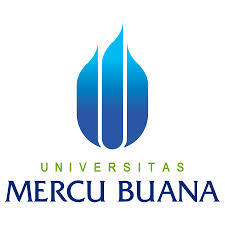 RANCANGAN PEMBELAJARANPROGRAM STUDI S1 MANAJEMENFAKULTAS EKONOMI & BISNIS QNo. Dokumen12-2-1.2.03.00DistribusiDistribusiDistribusiDistribusiDistribusiDistribusiTgl. Efektif01 Maret 2014Minggu Ke *KEMAMPUAN AKHIR YANG DIHARAPKAN *BAHAN KAJIAN/MATERI PEMBELAJARAN*BENTUK PEMBELAJARAN*KRITERIA PENILAIAN(Indekator)*BOBOT NILAI1234561Menyepakati kontrak perkuliahan Mengenal ruang lingkup manajemen operasionalKontrak dan system perkuliahanRuang lingkup Manajemen Operasi.Contextual Instruction, discovery learning2Mampu membuat perencanaan kapasitas sebuah perusahaanPerencanaan Kapasitas : Analisa Break Even PointContextual Instruction, Problem based learning, case study, aplikasi Ketajaman analisa, ketajaman perencanaan, penyelesaian case & aplikasi tepat waktu10%3Mampu membuat perencanaan kapasitas sebuah perusahaanPerencanaan kapasitas : Pemrograman LinearContextual Instruction, Problem based learning, case study, aplikasi Ketajaman analisa, ketajaman perencanaan, penyelesaian case & aplikasi tepat waktu10%4Mampu menjelaskan proses desain produk dan jasa  Desain Produk dan Jasa Discovery learning, Simulation5Mampu mengevaluasi kinerja pelayananTeori AntrianDiscovery learning, Simulation Case StudyKetajaman evaluasi kinerja antrian sebuah industri pelayanan 5%6Mampu merencanakan lokasi yang strategis terkait dengan jenis industriStrategi Lokasi& TransportasiContextual Instruction, Problem based learning, case studyKetelitian mengevaluasi rencana lokasi & 5%7Mampu mengidentifikasikan  & menentukan  serta menjelaskanStrategi Proses & LayoutContextual Instruction, discovery learning8Ujian Tengah SemesterUjian Tengah SemesterUjian Tengah SemesterUjian Tengah Semester9Mampu menghitung durasi proses produksiPengukuran Kerja Problem based learning, case studyKelengkapan dan kebenaran Perhitungan  10 %10Mampu membuat perencanaan jangka menengahPerencanaan AgregatContextual Instruction,  case studyKeakuratan perencanaan10 %11Mampu mengevaluasi kegiatan proyek  Manajemen Proyek : network & Crash ProgramProblem based learning, case studyKetajaman evaluasi pelaksanaan proyek 10 %12Mampu menguraikan Manajemen Rantai Pasokan dan e-commerceContextual instruction 13Mampu mengklasifasikan dan memilih metode terbaikManajemen Persediaan Contextual instruction & Problem based learning, case studyKetajaman dan kelengkapan analisa,  penyelesaian kasus15 %14Mampu merencanakan Penugasan karyawan  & pengurutan kerja di pusat kerjaProblem based learning, Small group discussionKetelitian penyelesaian kasus  penugasan karyawan 15 %15Mampu membandingkan metode pemeliharaan Pemeliharaan fasilitas & Penggantian MesinProblem based learning, Small group discussionKetelitian penyelesaian kasus  10 %16UASUASUASUASJakarta, 1 Maret 2014Nama FungsiParaf/TanggalDibuat OlehDosen Pengampu / Koordinator MK :Hesti Maheswari. SE., M.SiDiperiksa OlehKetua Program Studi :Dr. Rina Astini. SE., MMDisahkan OlehDekan :Prof. Dr. Wiwik Utami. Ak., MS., CA